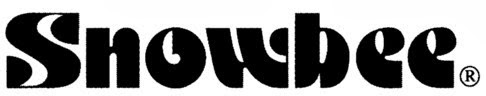 Snowbee Rods Snowbee Diamond Snowbee Diamond
12´TimSkagit Compact
Rage Compact
Scandi Compact29 g
27 g
27 gSnowbee Diamond
12´6"TimSkagit Compact
Rage Compact
Scandi Compact35 g
33 g
33 gSnowbee Diamond
13´TimSkagit Compact
Rage Compact
Scandi Compact39 g
35 g
35 gSnowbee Diamond
14´TimSkagit Compact
Rage Compact
Scandi Compact43 g
35 g
35 gSnowbee Diamond
15´TimSkagit Compact47 gSnowbee Prestige Snowbee Prestige
15´Tim Sagit Compact47 gSnowbee XS-P Salmon Snowbee XS-P Salmon
13´TimSkagit Compact
Rage Compact
Scandi Compact35 g
33 g
33 gSnowbee XS-P Salmon
14´TimSkagit Compact43 gSnowbee XS-P Salmon
15´TimSagit Compact47 gSnowbee XS-P Salmon
16´TimSagit Compact51 gSnowbee XS-P Torridge Snowbee XS-P Torridge
12´TimSkagit Compact
Rage Compact
Scandi Compact29 g
27 g
27 gSnowbee XS-P Tamar Snowbee XS-P Tamar
12´6"TimSkagit Compact
Rage Compact
Scandi Compact33 g
31 g
31 gSnowbee ZR-2 Snowbee ZR-2
13´6"Tim Skagit Compact
Rage Compact41 g
39 gSnowbee ZR-2
14´6"Tim Skagit Compact47 g